Suzanne Simard is a pioneer on the frontier of plant communication and intelligence; she's been compared to Rachel Carson, hailed as a scientist who conveys complex, technical ideas in a way that is dazzling and profound. Her work has influenced filmmakers (the Tree of Souls of James Cameron's Avatar) and her TED talks have been viewed by more than 10 million people worldwide.

Now, in her first book, Simard brings us into her world, the intimate world of the trees, in which she brilliantly illuminates the fascinating and vital truths--that trees are not simply the source of timber or pulp, but are a complicated, interdependent circle of life; that forests are social, cooperative creatures connected through underground networks by which trees communicate their vitality and vulnerabilities with communal lives not that different from our own.

Simard writes--in inspiring, illuminating, and accessible ways—how trees, living side by side for hundreds of years, have evolved, how they perceive one another, learn and adapt their behaviors, recognize neighbors, and remember the past; how they have agency about the future; elicit warnings and mount defenses, compete and cooperate with one another with sophistication, characteristics ascribed to human intelligence, traits that are the essence of civil societies--and at the center of it all, the Mother Trees: the mysterious, powerful forces that connect and sustain the others that surround them.

Simard writes of her own life, born and raised into a logging world in the rainforests of British Columbia, of her days as a child spent cataloging the trees from the forest and how she came to love and respect them—embarking on a journey of discovery, and struggle. And as she writes of her scientific quest, she writes of her own journey--of love and loss, of observation and change, of risk and reward, making us understand how deeply human scientific inquiry exists beyond data and technology, that it is about understanding who we are and our place in the world, and, in writing of her own life, we come to see the true connectedness of the Mother Tree that nurtures the forest in the profound ways that families and human societies do, and how these inseparable bonds enable all our survival. “In the Flesh”  Cascade Volcanoes Campout 2021 August 5 - 8Peterson Prairie Campground, Trout Lake, Wa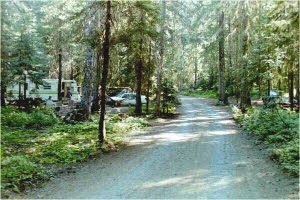 Located in the Gifford Pinchot National Forest near Trout Lake, Wa, Peterson Prairie Campground is an attractive campground with level, well shaded graveled sites.  The site is located near large huckleberry fields making the campground very popular during huckleberry season in August.  It has easy access on a paved road. The popular tourist spots, Natural Bridges and Ice Caves are nearby. There is drinking water and a seasonal host in the campground. It offers shaded and secluded campsites nestled in a forest of large pine, spruce and fir trees. We have reserved 7 individual sites for August 5 - 8 and 1 site for August 6 - 8 for our event.  No fires are currently permitted at the campsite.Our speaker, Sharon Frazey, Mt. Adams Resource Stewards, will present on Friday evening about the Community Forest Stewardship program.   We are also planning our membership meeting for Saturday evening.   Hikes. Easy to moderate level hikes in the Indian Heaven Wilderness area Maps and Direction will be available at Camp site.Food for Thursday evening will be on your own.    Campers may elect to bring their own food or join us for provided dinners on Friday and Saturday nights.   The menu for Friday will include vegetarian and turkey burritos, watermelon, cantaloupe, and dessert. On Saturday we will share pasta with or without meat, salad, bread, and dessert.    Costs cover 2 dinners, camping, and parking, if carpooling. The cost will be $35 if both carpooling and if received by July 30.        If received after July 30 the cost is $40.    Add $10 if driving only yourself for the additional parking fee.    Please fill out the information below.Please fill out the online link to COVID/Liability Form if you have not already done so: https://docs.google.com/forms/d/e/1FAIpQLSd8jH_DdM6lviz32oHqywEUCzU0GZW2P8LV_XeNBLNmnpj8bg/viewformThe fun starts at 4pm on Thursday.   The Campout Committee will greet you when you arrive and assist with available campsites.   Please do not come before 4pm.   Bring one happy hour item to share for one evening and your own plates, bowls, and eating utensils.    Breakfast and lunch on your own.   A song, poem, or Musical instrument is also welcome!    See you then!  Send completed registration form (page 3 only) and check to:Laurie Kerr11102 NE 196th StBattle Ground, Wa. 98604 Preregistration ends July 31. “In the Flesh” Campout 2021 Registration**************************************************************************Name________________________________________# people in party ______Email_________________________________Phone______________________Are you Tent Camping?   _____________RV?________________When are you planning on coming?______________________Are you planning on eating provided dinners on Friday and Saturday?____________Will you be bringing your well behaved dog?____________Will you be carpooling? ____________If not, add $10 to registration.Directions:Portland to Trout Lake, Wa.  >88 milesVancouver to Trout Lake, Wa.  >90 milesFrom Trout Lake, Wa, take Highway 14 for 4 miles past the Mt. Adams Ranger Station to the end of the highway.   Continue west on FR 24 for 2.5 miles.   Campground is on the left.   